Publicado en Madrid - Santo Domingo el 02/02/2023 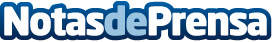 Arajet sella alianza con Eurodistribution para la comercialización global de sus billetes aéreosArajet se comercializará en 2023 a través de Eurodistribution en 60 mercados internacionales que suponen más de un 90% de la demanda mundial, en los tres mayores GDS (Amadeus, Sabre y Travelport)Datos de contacto:Guillermo671984774Nota de prensa publicada en: https://www.notasdeprensa.es/arajet-sella-alianza-con-eurodistribution-para Categorias: Internacional Viaje Emprendedores Recursos humanos Innovación Tecnológica http://www.notasdeprensa.es